Výtvarná výchova 8.C – 6. ročníkSkladanie z papieraTulipán– skladanie z papieraPozrite si návod. Pripravte si farebný papier, a podľa predlohy skúste poskladať narcis.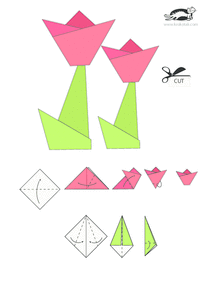 